Корректирующие операции на лицевых счетахСправка-уведомление об уточнении операций БУ/АУНазвание картыТехнологическая карта© ООО «БФТ»Краткое описаниеБУ/АУ в течение финансового года имеет возможность корректировки проведенных операций, отраженных на его лицевом счете. Для уточнения операций в пределах лицевого счета в системе «АЦК-Финансы» формируется ЭД «Справка-уведомление об уточнении операций БУ/АУ».ЭД «Справка-уведомление об уточнении операций БУ/АУ» позволяет уточнять следующие, ранее проведенные ЭД:Распоряжение на зачисление средств на л/сСправка-уведомление об уточнении операций БУ/АУЗаявки БУ/АУ на выплату средствЗапрос БУ/АУ на выяснение принадлежности платежаСправка по операциям БУ/АУРаспоряжение о перечислении на карту Мир БУ/АУЭД «Справка-уведомление об уточнении операций БУ/АУ» можно уточнить:КлассификациюПривязку к обязательству или/или факту поставкиСчет (При работе ЭД «Справка-уведомление об уточнении операций БУ/АУ» важно правильно указать тип операцийТип операции = -28 «Уточнение через счет учета средств по КО» указывается в случае уточнения между разными счетами (например при уточнении невыясненных)Тип операции = 0 «НЕ УКАЗАНА»  указывается в случае уточнения в пределах одного счета.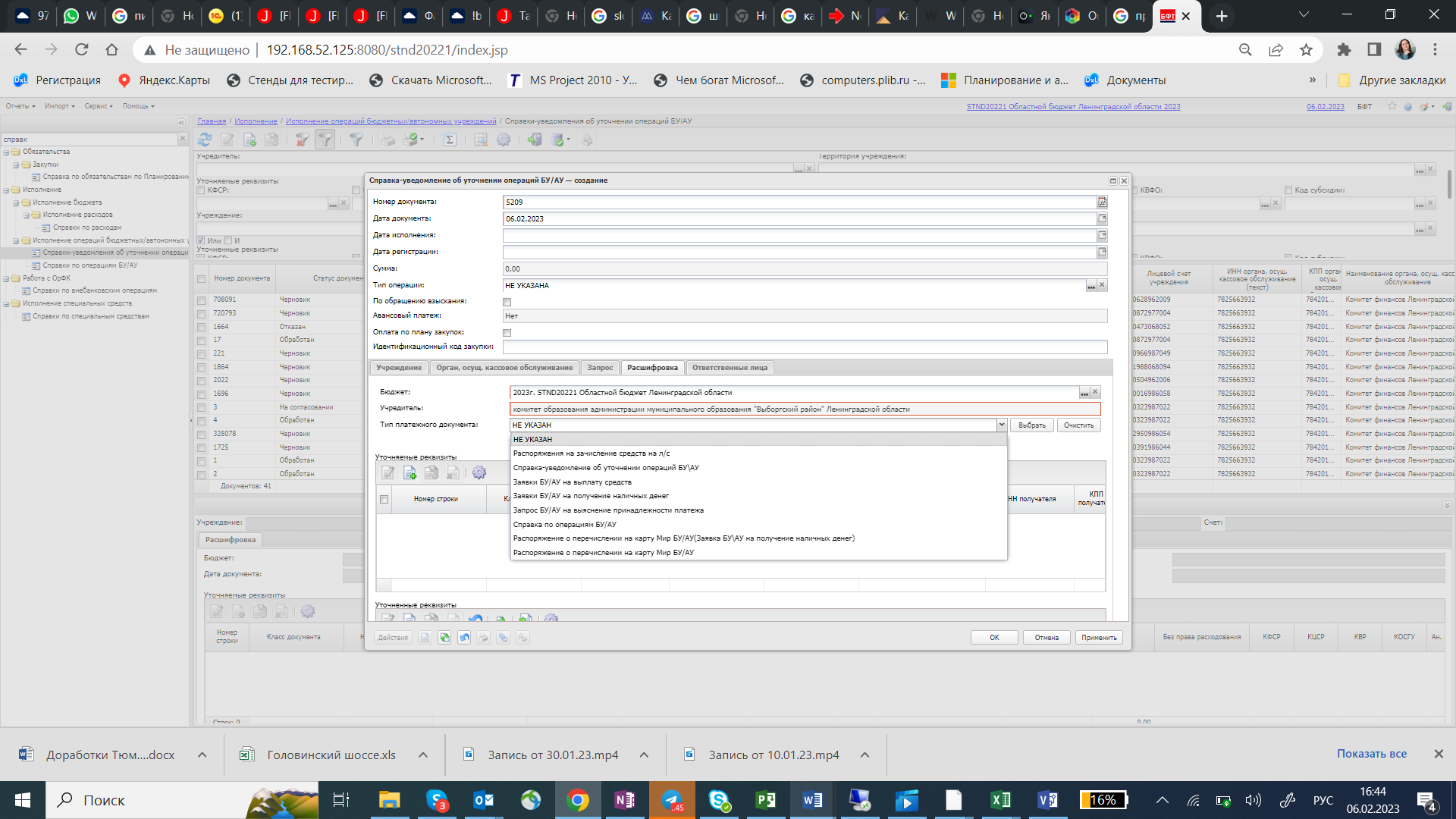 ЭД «Справка-уведомление об уточнении операций БУ/АУ»Корректировка операции БУ/АУ на примере уточнения отраслевого кодаПерейти в АЦК-Финансы Web > Дерево объектов (Главная) > Исполнение > Исполнение операций бюджетных/автономных учреждений > Справки по операциям БУ/АУ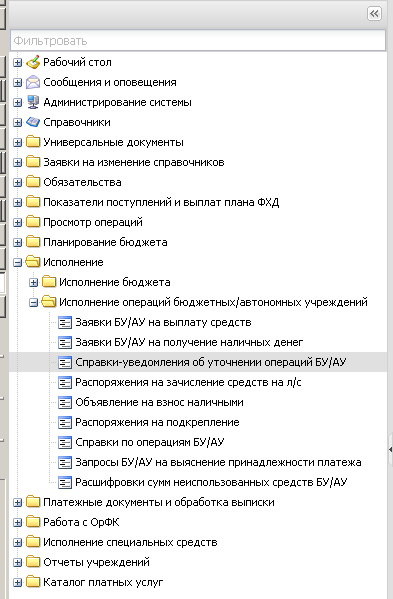 Откроется окно «Справки-уведомление об уточнении операций БУ/АУ»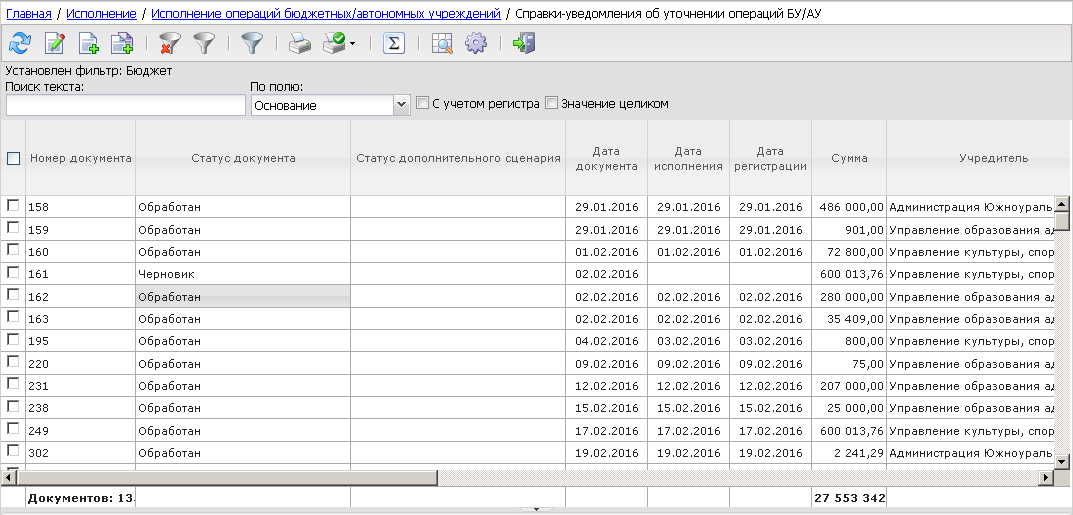 Нажмите на кнопку  панели инструментов списка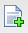 Откроется форма ЭД «Справка-уведомление об уточнении операций БУ/АУ»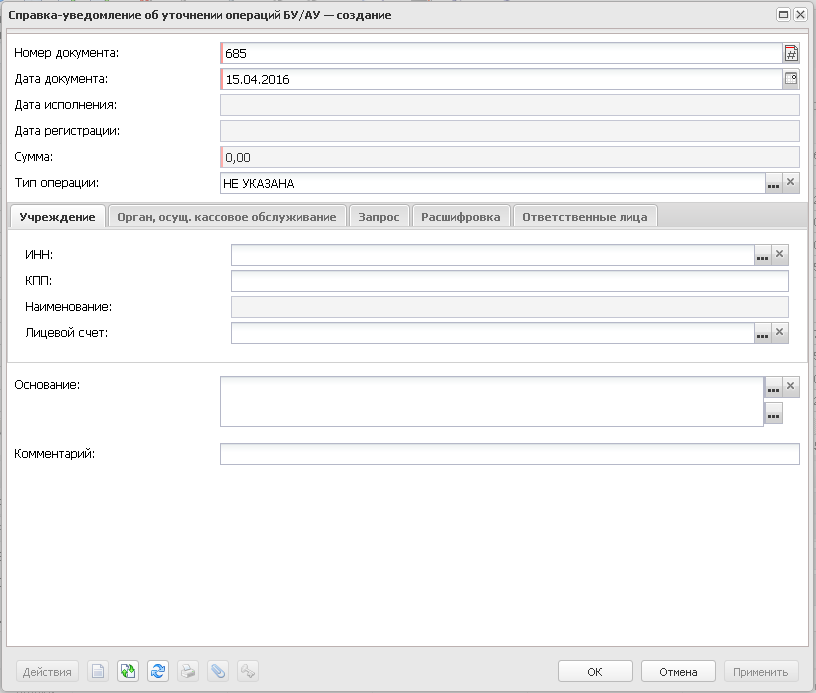 Заполните вкладку «Учреждение», указав ИНН организации по кнопке выбора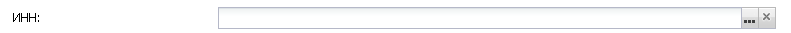 Откроется справочник организацийВыберете организацию, соответствующую ранее выбранному документу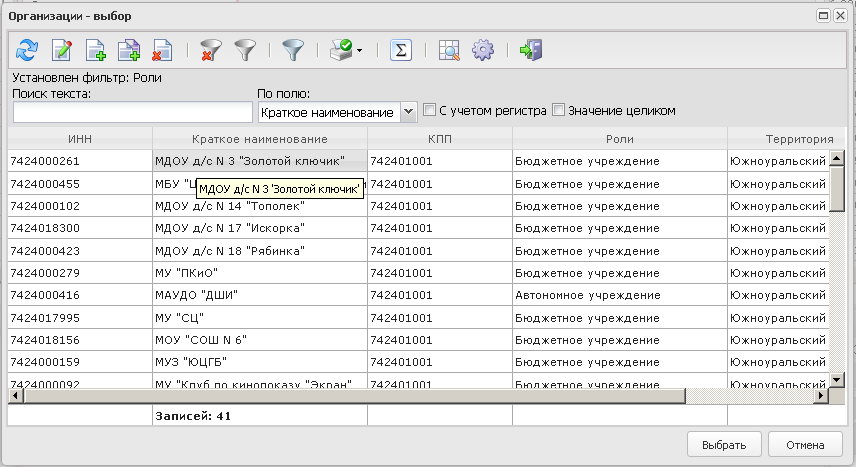 Подтвердите свой выбор, нажав кнопку 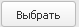 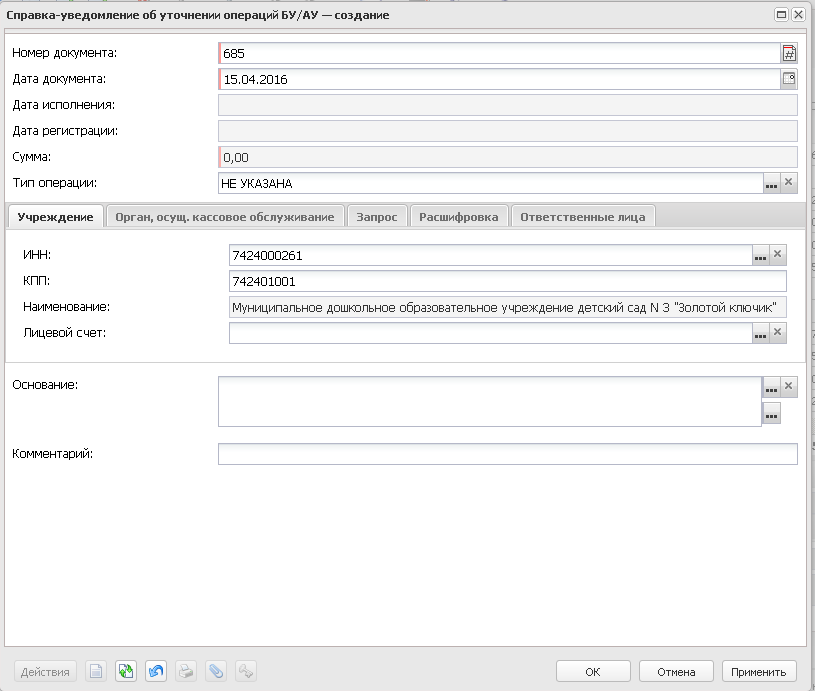 Укажите лицевой счет учреждения, нажав на кнопку выбора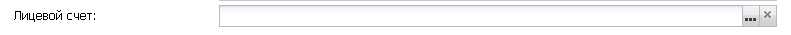 Откроется справочник «Счета организации ...»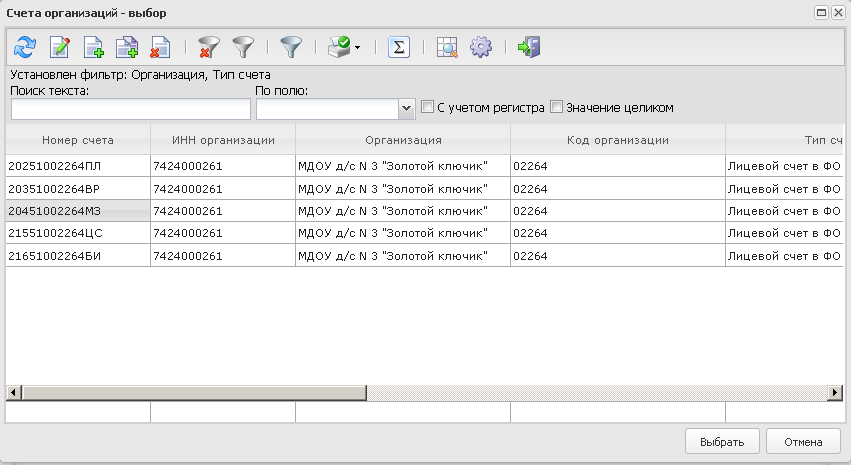 Выберете счет, используемый в ранее выбранной заявке БУ/АУПодтвердите свой выбор, нажав кнопку Вкладка «Орган, осуществляющий кассовое обслуживание» должна заполниться автоматически после выбора счета.Перейдите во вкладку «Расшифровка» Нажмите на кнопку  для выбора типа платежного документа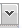 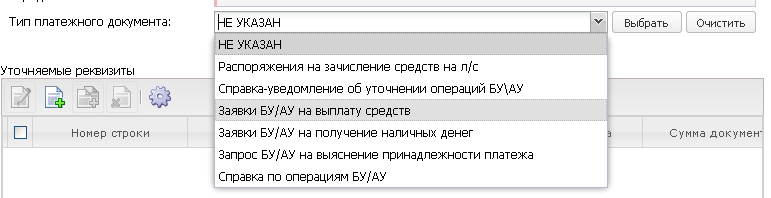 Укажите тип «Заявки БУ/АУ на выплату средств»Нажмите кнопку 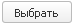 Откроется окно «Заявки БУ/АУ на выплату средств - Выбор»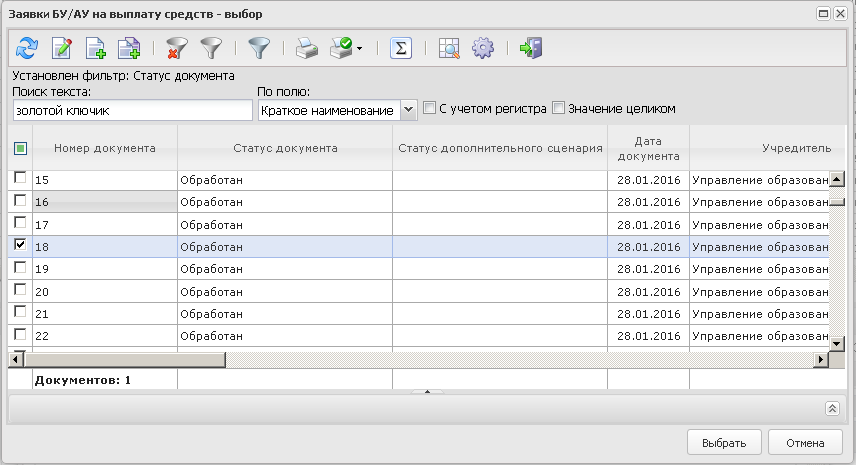 Отметьте документ, исполнение по которому необходимо скорректировать, отметив галочкой соответствующую строку и подтвердите свой выбор, нажав на кнопку .В результате в таблицу уточняемых реквизитов добавится новая строка из выбранного ранее платежного документа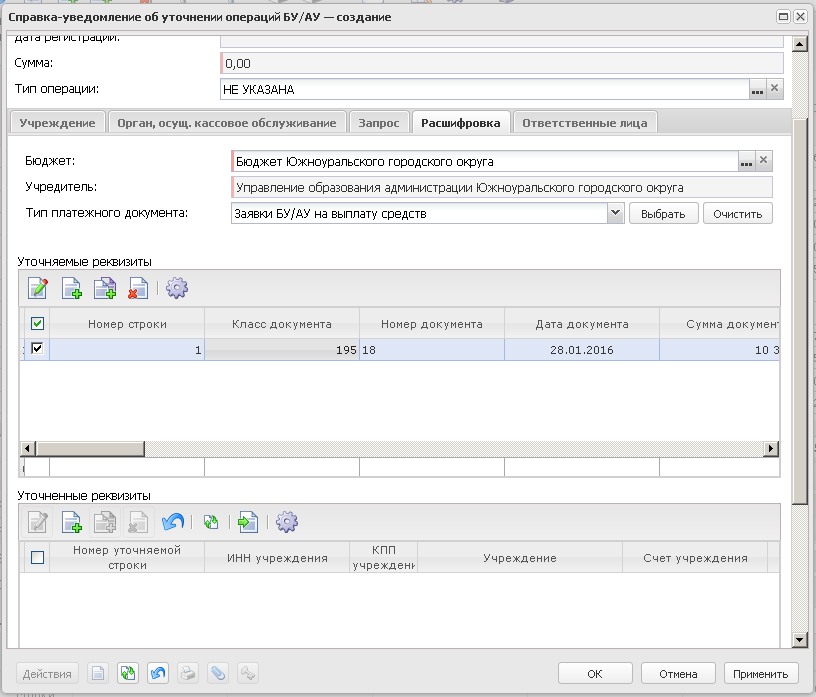 В списке уточняемых реквизитов будут уже заполнены строки из ранее привязанных платежных документов. Данные строки доступны только для просмотра, если нет особых привилегий.Отметьте строку уточняемых реквизитов соответствующей галочкой в спискеНажмите кнопку  для создания с копированием строки в списке уточненных реквизитов.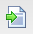 Откройте на редактирование, нажав , ранее созданную строку уточненных реквизитов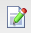 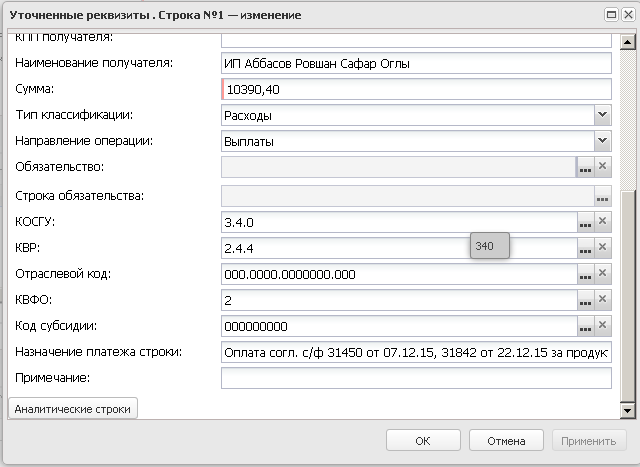 Скорректируйте отраслевой код данной строки, нажав на кнопку выбора 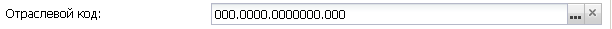 Откроется справочник «Отраслевые коды» 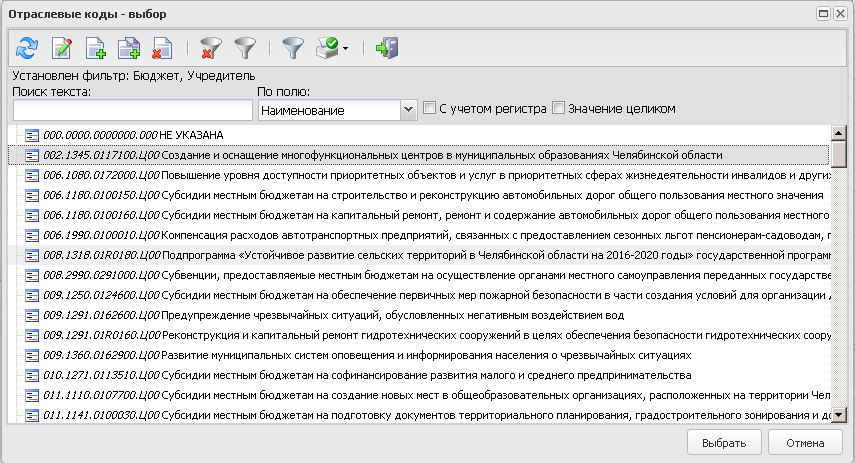 Отметьте требуемый код и подтвердите свой выбор, нажав на кнопку 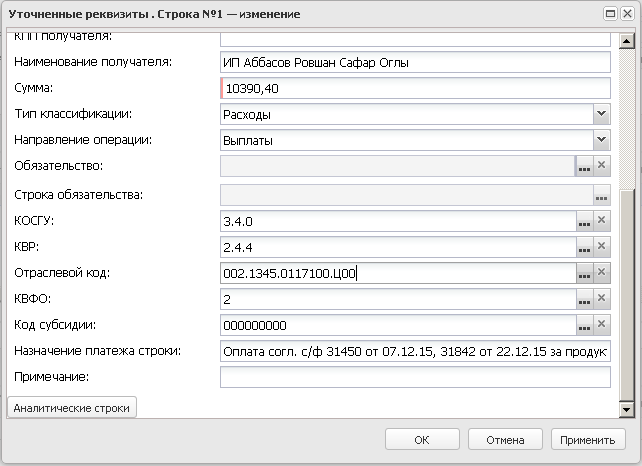 Выделите строки в уточняемых и уточненных реквизитах (отметить галочками) и нажать на кнопку  для связывания последних.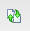 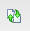 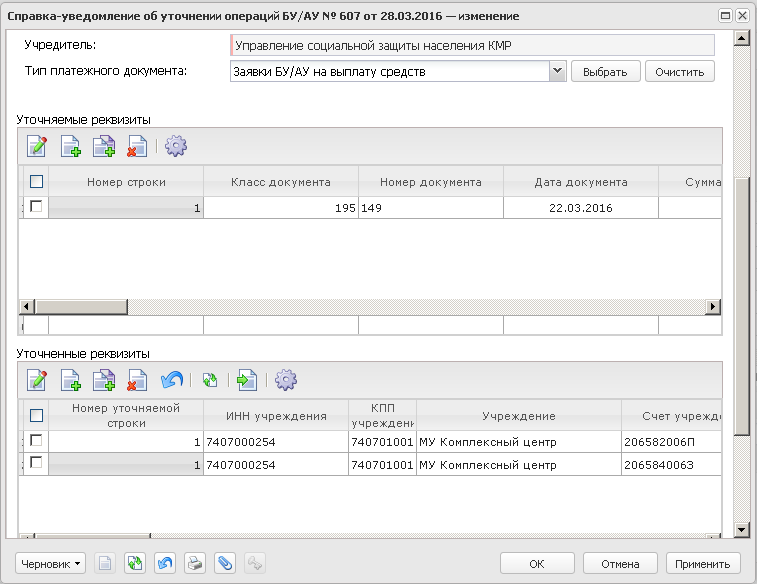 Появится диалоговое окно «Связать строки»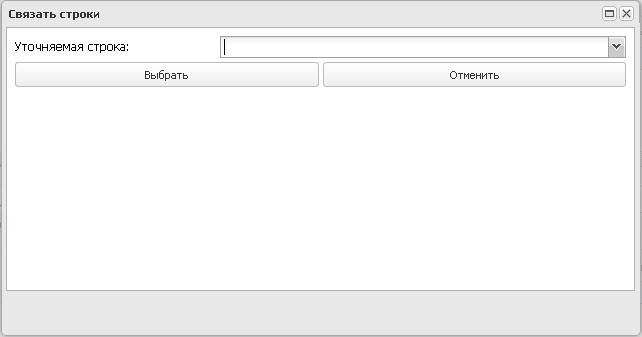 Выберете для связывания уточняемую строку их выпадающего списка поля: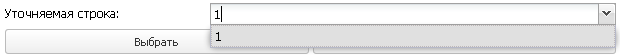 Нажмите кнопку  для подтверждения.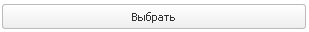 Подтвердить изменения в строке уточненных реквизитов, нажав на кнопку 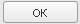 Справка-уведомление об уточнении операции БУ/АУ позволяет корректировать операции не только по отраслевому коду, но и по другим реквизитам вплоть до полной смены аналитической строки.В частности, данный документ позволяет привязать ранее проведенные операции к обязательству, возникшему при заведении/обработке ЭД «Сведение об обязательствах и договоре БУ/АУ». В этом случае в строке уточненных реквизитов необходимо Указать данное обязательство, нажав на кнопку выбора 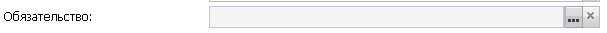 Откроется список сведений об обязательствах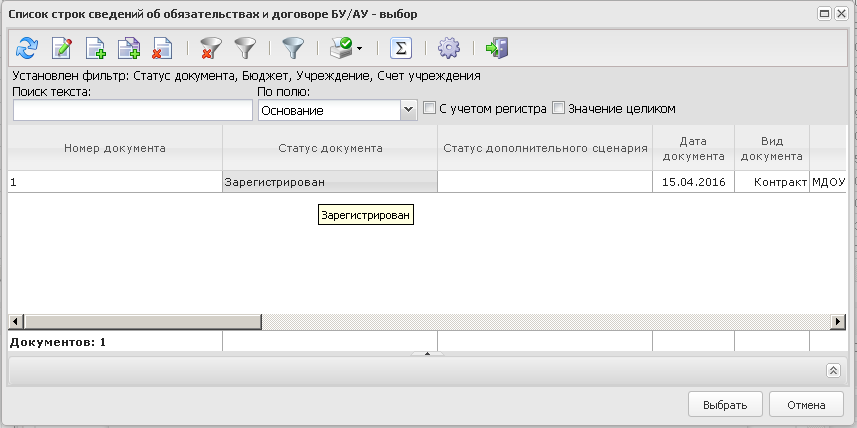 Отметить подходящее по условию сведение и подтвердить свой выбор, нажав на кнопку В результате в данном поле будут указаны номер и дата документа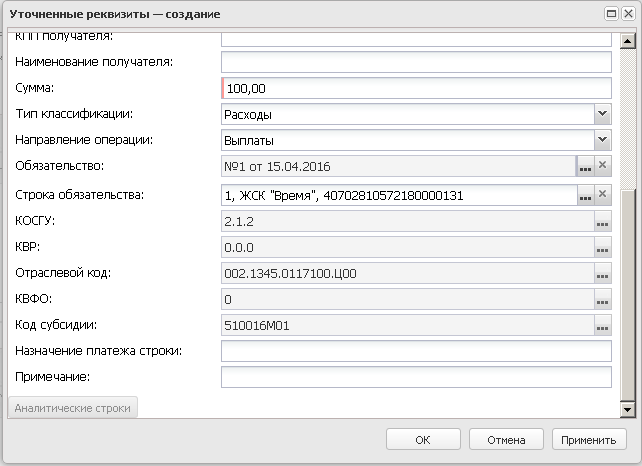 Если ранее выбранное сведение имеет отличную аналитическую строку от текущей редакции уточненных реквизитов, то Система выдаст сообщение вида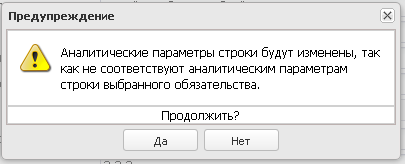 В случае согласия с предупреждением (нажатием кнопки «ОК») Система автоматически скорректирует остальные реквизиты строки.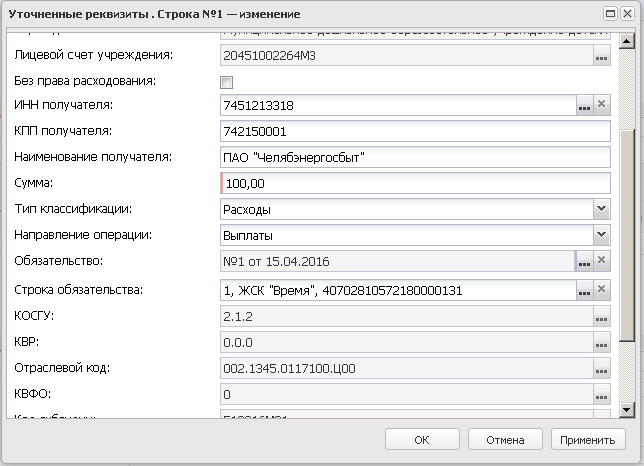 Перейдите во вкладку «Ответственные лица» рассматриваемого документа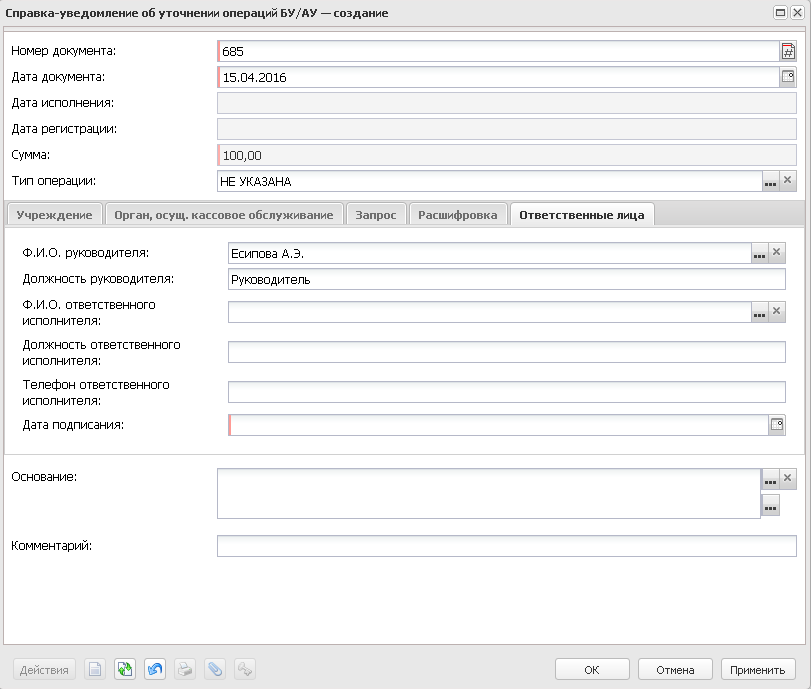 Данная вкладка может быть заполнена автоматически, если у учреждения присутствует информация об ответственных лицах в справочнике организаций. В противном случае данная вкладка заполняется вручную.Для сохранения изменений нажмите кнопку  в нижней части формы документа.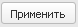 При возникновении сообщения вида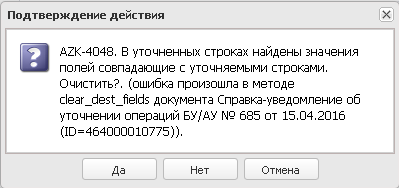 следует понимать, что при нажатии кнопки «Да» Система автоматически удалит из строки уточненных реквизитов все значения, совпадающие со строкой уточняемых реквизитов. Рекомендуется отвечать на данный запрос нажатием кнопки «Нет», чтобы видеть полное заполнение строки.В результате документ переходит на статус «Черновик»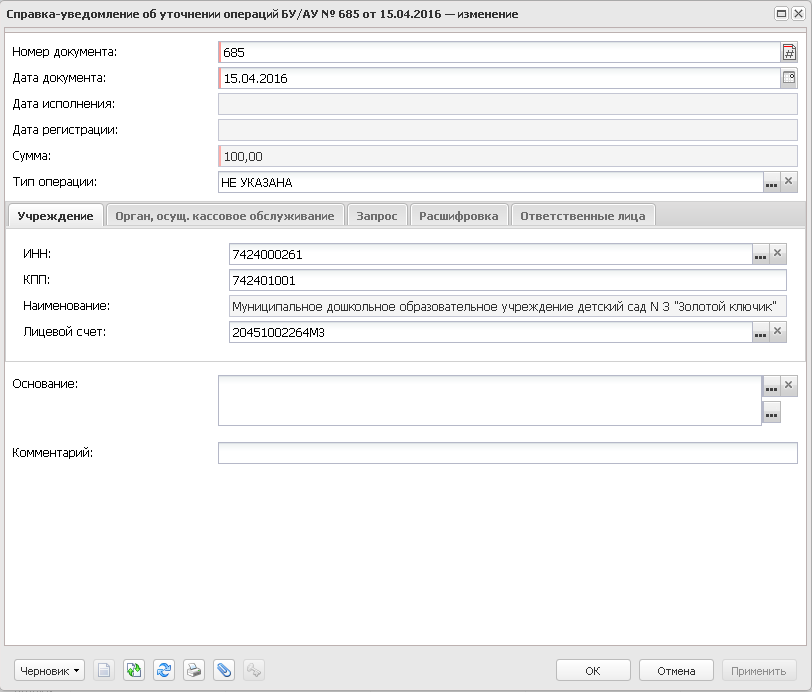 Обработка ЭД «Справка-уведомление об уточнении операции БУ/АУ»На статусе «Черновик» документ становится доступным для обработки. Обработка производится через кнопку , перенимающую название статуса документа, с выбором требуемого пункта в выпадающем меню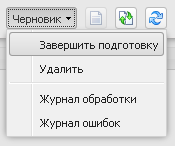 Этапы обработки документа можно представить следующей схемойВнимание! До статуса «На согласовании» документ обрабатывает учреждение, далее КФЛОВ меню   доступны следующие пункты: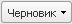 «Удалить» - если требуется удаление документа«Завершить подготовку» - если требуется продолжить обработку документаПри выборе действия «Завершить подготовку» документ перейдет на статус «Подготовлен»При переходе документа на статус «Подготовлен» система производит первичные контроли по содержимому полей документа.В меню   доступны следующие пункты: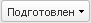 «Вернуть» - если требуется повторное редактирование документа«Отправить на согласование» - если требуется продолжить обработку документаПри выборе действия «Отправить на согласование» документ перейдет на статус «На согласовании»При переходе документа на статус «На согласовании» система производит контроли в разрезе сумм строк.В меню   доступны следующие пункты: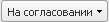 «Готов к исполнению ФК» - действие, подготавливающее документ для выгрузки во внешнюю систему УФК. Документ переходит на статус «Готов к исполнению» и готов к выгрузке.«Вернуть» - если требуется откатить документ до предыдущего статуса.«Отказать» - если содержимое документа не соответствует предъявляемым требованиямПри отказе документа появится окно запроса причины отказа – необаятельное для заполнения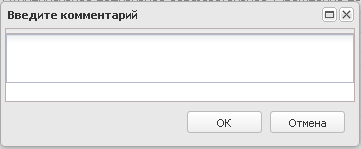 В случае заполнения комментария последний отразиться в поле «Комментарий», а документ примет статус «Отказан» «Обработать» - если требуется завершить обработку документа.В меню  доступны следующие пункты: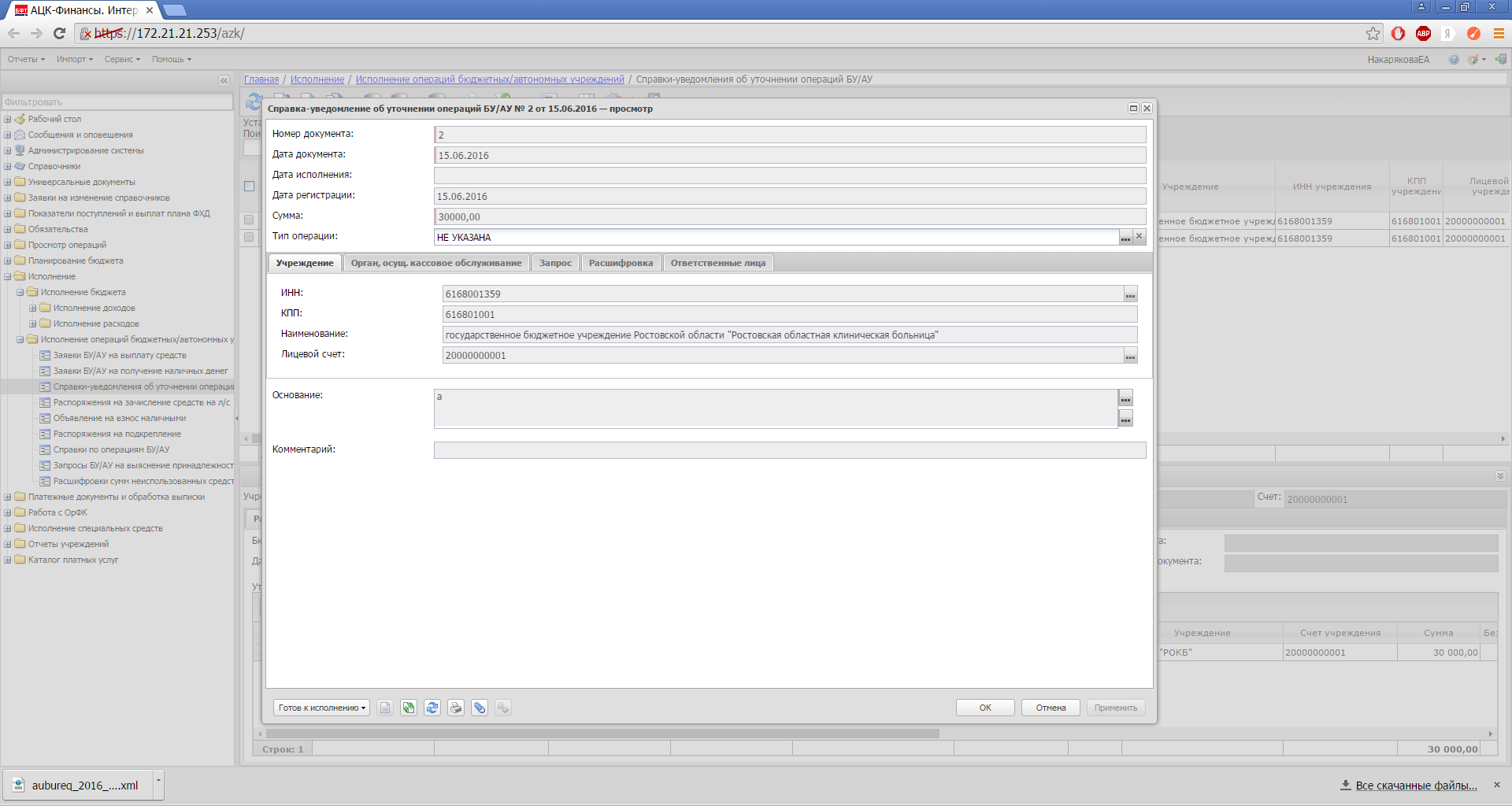 «Вернуть» - если требуется откатить документ до предыдущего статуса.«Отказать» - если содержимое документа не соответствует предъявляемым требованиям.«Обработать» - если требуется завершить обработку документа.В результате документ переходит на статус «Обработан».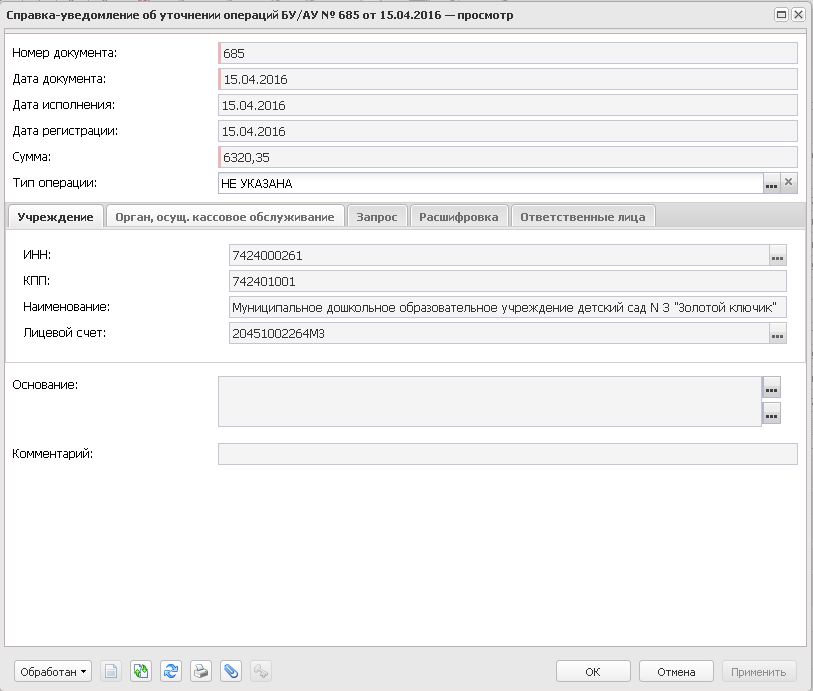 